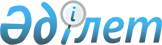 О мерах по реализации Закона Республики Казахстан от 24 декабря 2008 года "О внесении изменений и дополнений в некоторые законодательные акты Республики Казахстан по вопросам социальной поддержки и стимулирования работников социальной сферы сельских населенных пунктов"Распоряжение Премьер-Министра Республики Казахстан от 20 января 2009 года № 9-р



      1. Утвердить прилагаемый перечень нормативных правовых актов, принятие которых необходимо в целях реализации 
 Закона 
 Республики Казахстан от 24 декабря 2008 года "О внесении изменений и дополнений в некоторые законодательные акты Республики Казахстан по вопросам социальной поддержки и стимулирования работников социальной сферы сельских населенных пунктов" (далее - перечень).





      2. Государственным органам:





      1) разработать и в установленном порядке внести на утверждение Правительства Республики Казахстан проекты нормативных правовых актов согласно перечню;





      2) принять соответствующие ведомственные нормативные правовые акты и проинформировать Правительство Республики Казахстан о принятых мерах.

      

Премьер-Министр                            К. Масимов


Утвержден           



распоряжением Премьер-Министра



Республики Казахстан    



от 20 января 2009 года № 9-р 





Перечень






нормативных правовых актов, принятие которых






необходимо в целях реализации Закона Республики Казахстан






от 24 декабря 2008 года "О внесении изменений и дополнений в






некоторые законодательные акты Республики Казахстан по вопросам






социальной поддержки и стимулирования работников социальной






сферы сельских населенных пунктов"



					© 2012. РГП на ПХВ «Институт законодательства и правовой информации Республики Казахстан» Министерства юстиции Республики Казахстан
				
№



п/п

Наименование



нормативного правового



акта

Форма акта

Государст-



венный орган,



ответственный



за исполнение

Срок



исполнения

1.

Об утверждении Правил



предоставления мер



социальной поддержки



специалистам



здравоохранения,



образования, социального



обеспечения, культуры и



спорта, прибывшим для



работы и проживания в



сельские населенные



пункты

Постановление



Правительства



Республики



Казахстан

Министерство



сельского



хозяйства



Республики



Казахстан

Январь



2009 года

2.

О внесении изменений и



дополнений в


 постановление 



Правительства Республики



Казахстан от 29 декабря



2007 года № 1400

Постановление



Правительства



Республики



Казахстан

Министерство



труда и



социальной



защиты



населения



Республики



Казахстан

Январь



2009 года
